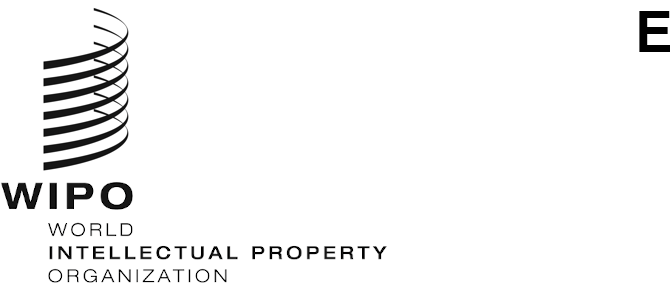 WIPO/CR/COVID-19/GE/22/1ORIGINAL: ENDATE: April 25, 2022Information Session on the Impact of the Covid-19 Pandemic on the Copyright Ecosystem
Geneva, May 9, 2022 Program prepared by the Secretariat11.30 – 11.35	Opening of the Information Session 11.35 – 11.55	Overview on the Impact of the Covid-19 Pandemic on the Creative Industries 	Speaker: Ms. Marilena Vecco, Professor in Entrepreneurship, Burgundy School of Business, France and Associated Professor, Carmelle and Rémi Marcoux Chair in Arts Management, HEC Montréal, Canada 11.55 – 12.30	Round Table Discussion  Moderator: Secretariat    Speakers: Ms. Violeta Mansilla, Artist and Director, UV Estudios, Argentina Mr. Dino D’Santiago, Musical Artist, Cabo Verde and Portugal Mr. Dariusz Grzywaczewski, Junior Business Development Manager,  CD Projekt Red, Poland Ms. Sarah Migwi, Co-founder and Managing Director, Protel Studios, Nairobi, Kenya Mr. Pranav Gupta, Managing Director, Prints Publications Pvt Ltd, India12.30 – 13.00	Interactive Discussion  13.00 – 14.30	Lunch Break 14.30 – 14.50	Overview on Copyright-Related Impacts of the Covid-19 Pandemic on Educational, Research and Cultural Heritage Institutions and the People They Serve 	Speakers: 	Mr. Paul Vroonhof, Econometrician and Project Manager, Panteia, Netherlands	Mr. Martin Clarke, Researcher, Panteia, Netherlands14.50 – 15.25	Round Table Discussion  Moderator: Secretariat  Speakers: Ms. Inkyung Chang, Founding Director, Iron Museum, Republic of Korea  Ms. Nompumelelo Mohohlwane, Education Researcher and Deputy Director in the Research Coordination, Monitoring and Evaluation Directorate, National Department of Basic Education, South Africa Mr. Ruel Ellis, Coordinator of the MSc. Project Management Program, West Indies University, Trinidad and Tobago Mr. Hamad Al Mutairi, Director of Archives Department, National Archives, United Arab EmiratesMs. Liisa Savolainen, Deputy Director, National Library, Finland15.25 – 15.55	Interactive Discussion   15.55 – 16.00 			ClosingSpeaker: Ms. Sylvie Forbin, Deputy Director General, Copyright and Creative Industries Sector [End of document]